OBJETIVOCon el objetivo de propiciar la integración de las actividades deportivas, culturales, cívicas y de promoción de la salud con las actividades de docencia, fomentando valores, actitudes, habilidades y conocimientos que contribuyan con los procesos de formación integral de los estudiantes de la Universidad Tecnológica de la Costa, atendiendo principalmente el desarrollo de actividades deportivas, culturales, artísticas, cívicas y de fomento a la vida saludable de nuestros estudiantes, a través de la práctica masiva desarrollada al interior de nuestra institución y generando los espacios y grupos de representación que participen al exterior, realizamos las instrucciones de trabajo siguientes: ACTIVIDADES DEPORTIVAS Y CULTURALES. Las actividades deportivas y culturales se desarrollan al interior de la Institución en cuatro fases o etapas diferentes, siendo estas la fase masiva, la fase de integración de representativos, la fase de competitividad al exterior y la fase de promoción; para lo cual realizamos las siguientes actividades, dejando evidencia de ellas a través del uso y control de registros y formatos. Etapa masiva: Se genera al inicio del ciclo escolar a través de la convocatoria a participar en los diferentes Torneos Deportivos y Concursos Artísticos que se llevan  cabo dentro al inicio del ciclo escolar y que culminan dentro de la Semana Cultural y Deportiva, con el objetivo de que los estudiantes cuenten con un espacio en donde puedan desarrollar las actividades deportivas y artísticas de su agrado, contemplando las disciplinas de; atletismo (pruebas de campo, pista y resistencia) baloncesto, fútbol soccer, ping-pong, ajedrez y concursos de oratoria, canto, baile, tablas rítmicas, dibujo,  entre otras. Etapa de conformación de grupos representativos La etapa masiva trae como consecuencia la detección de talentos deportivos y artísticos en áreas específicas, con el objetivo de (previa convocatoria) iniciar los trabajos de integración y preparación  de los diferentes selectivos y grupos de representación, los cuales tendrán a bien representarnos en los Encuentros Deportivos y Culturales  Regionales y Nacionales que Son organizados por la CGUT (Coordinación General de Universidades Tecnológicas)  a través del Comité Técnico del Deporte en Universidades Tecnológicas. Periodo en el cual se planean y llevan a cabo un programa integral de entrenamientos, partidos de preparación, ensayos y demás actividades con el propósito de que los integrantes del mismo, estimulen y aumenten sus capacidades condicionales y coordinativas así como las técnico-tácticas. c) Etapa CompetitivaLa tercera etapa contempla la participación de  los diferentes selectivos primeramente en el Encuentro Deportivo Regional de Universidades Tecnológicas; el cual da el pase al Encuentro Deportivo Nacional de Universidades Tecnológicas.d) Etapa de Promoción Deportiva En esta etapa se organizan encuentros deportivos con bachilleratos, como estrategia para mantener los selectivos integrados y  a la vez como parte de la campaña de difusión y promoción del modelo educativo se llevan a cabo encuentros deportivos con selectivos de los diferentes bachilleratos de la zona de influencia de la institución, de la misma manera se contempla la participación en los Torneos deportivos  Municipales. De la misma manera se vincula con las diferentes dependencias de gobierno estatal y municipal, así como los comités de acción ciudadana para gestionar foros en festivales culturales en  donde los grupos artísticos de la institución se presenten.  FORMATOS Y REGISTROS Para llevar el debido control, registro, seguimiento y constancia de que cada una de las etapas se lleva a cabo, se manejan los siguientes formatos: Encuesta Cultural y Deportiva:Formato mediante el cual se mide el grado de interés de las actividades deportivas y culturales, con el propósito de tener un pronóstico de aquellas actividades nuevas que pudieran tener éxito y aquellas que dé inicio no cuentan con el interés de los estudiantes, el debido control de este documento nos apoyará para tomar decisiones respecto a las actividades que se ofertarán en el ciclo que inicia. 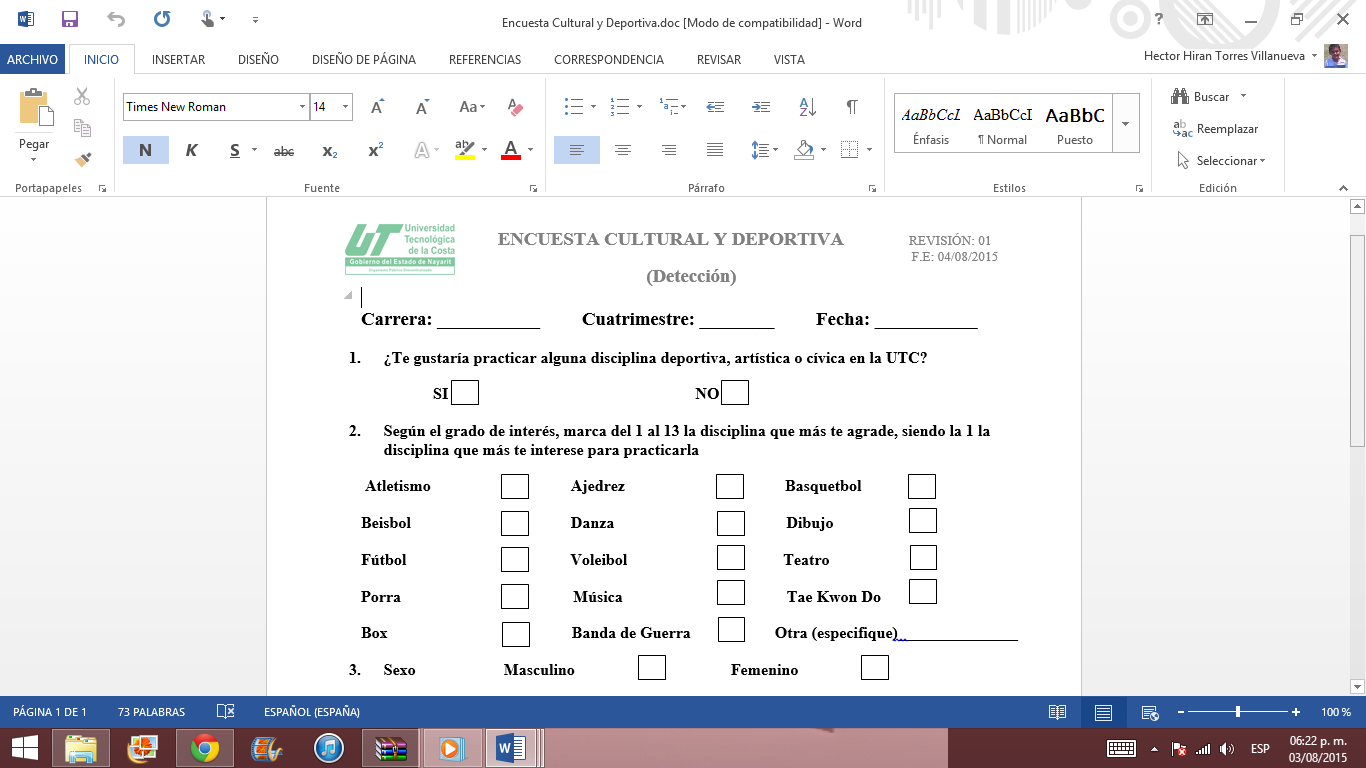 Cedula de inscripción a actividades extracurriculares: Formato que llenan los estudiantes que tienen interés en realizar alguna actividad extracurricular, desde la participación en un concurso o torneo interno, taller o selectivo deportivo o grupo artístico, el cual nos sirve para alimentar una base de datos, crear listas, y tener el control de participación en actividades. 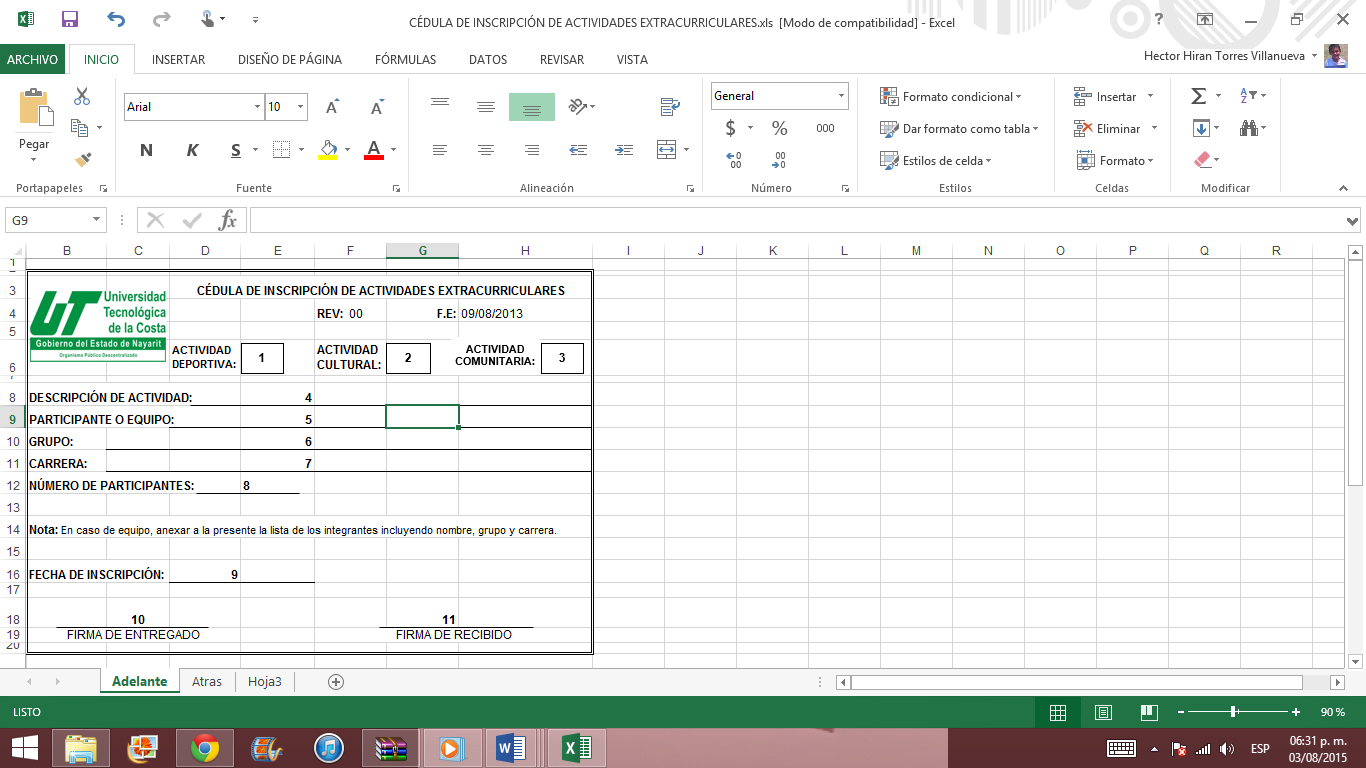 Formato de control de asistencia: Registro mediante el cual se lleva la participación y asistencia de cada estudiante en la actividad que decidió realizar, al final de cada cuatrimestre se realiza su entrega para seguimiento y archivo. Cada entrenador, responsable de grupo o evento deberá llevar el debido control de este formato.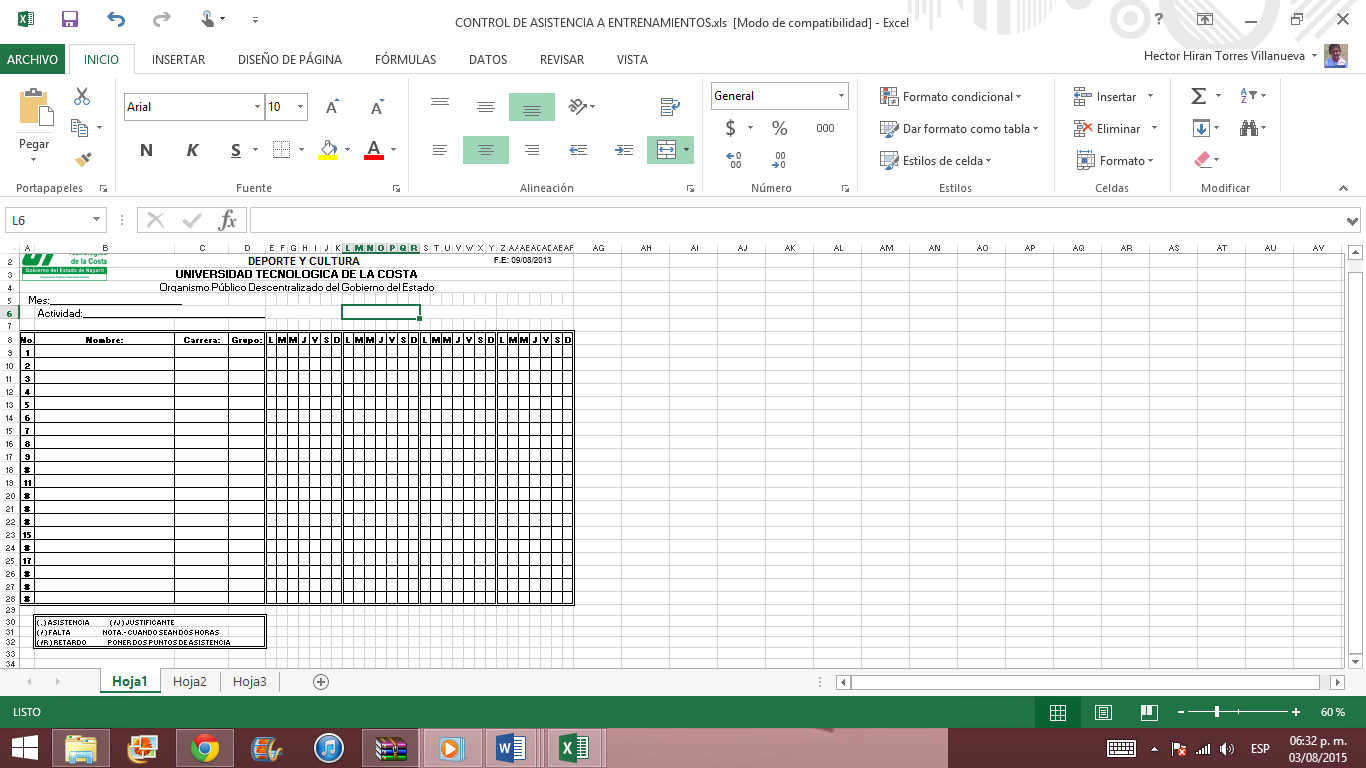 Formato de planeación y reporte de actividades Documento con doble propósito, que utilizan los entrenadores deportivos y los instructores o responsables de grupos artísticos para planear sus actividades mensuales y a su vez realizar reporte del mes anterior inmediato, dicho documento se lo presentan al coordinador y jefe de departamento para su pertinente seguimiento y control.  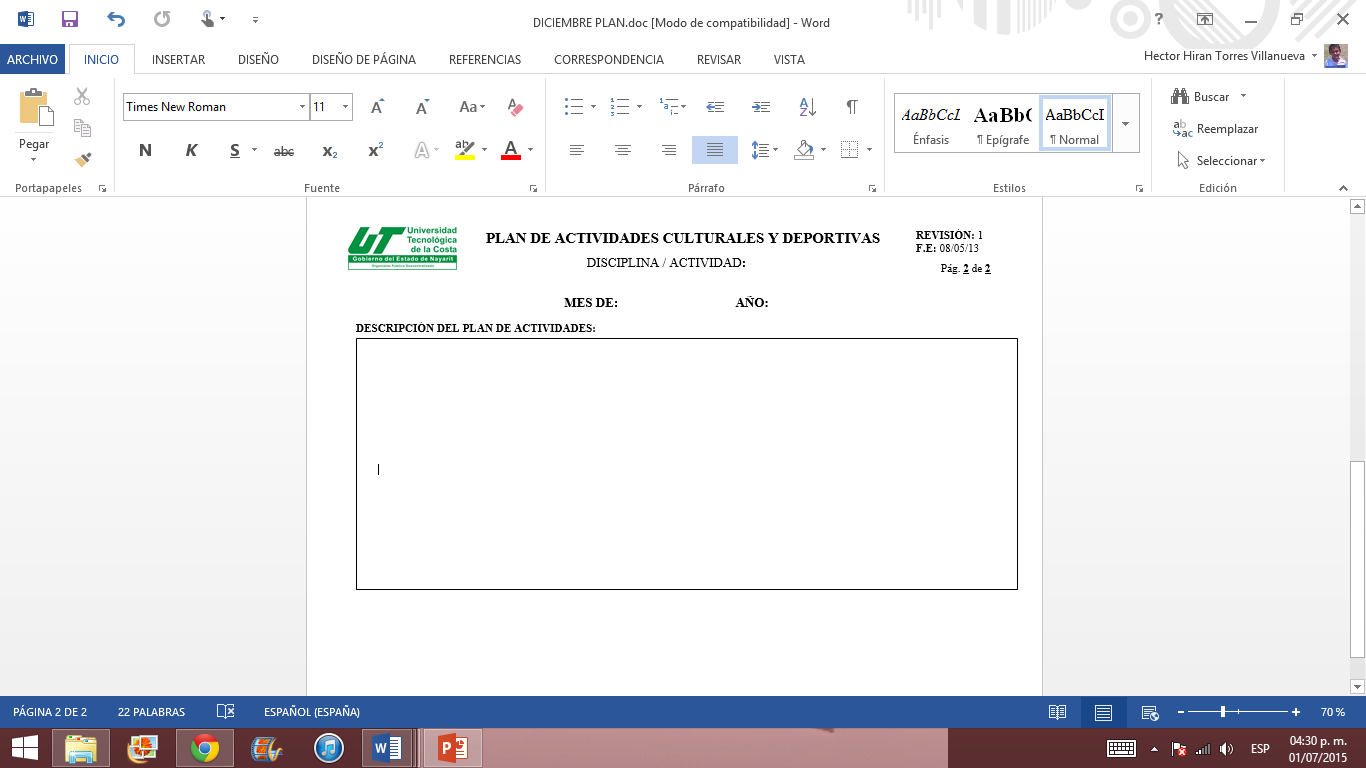 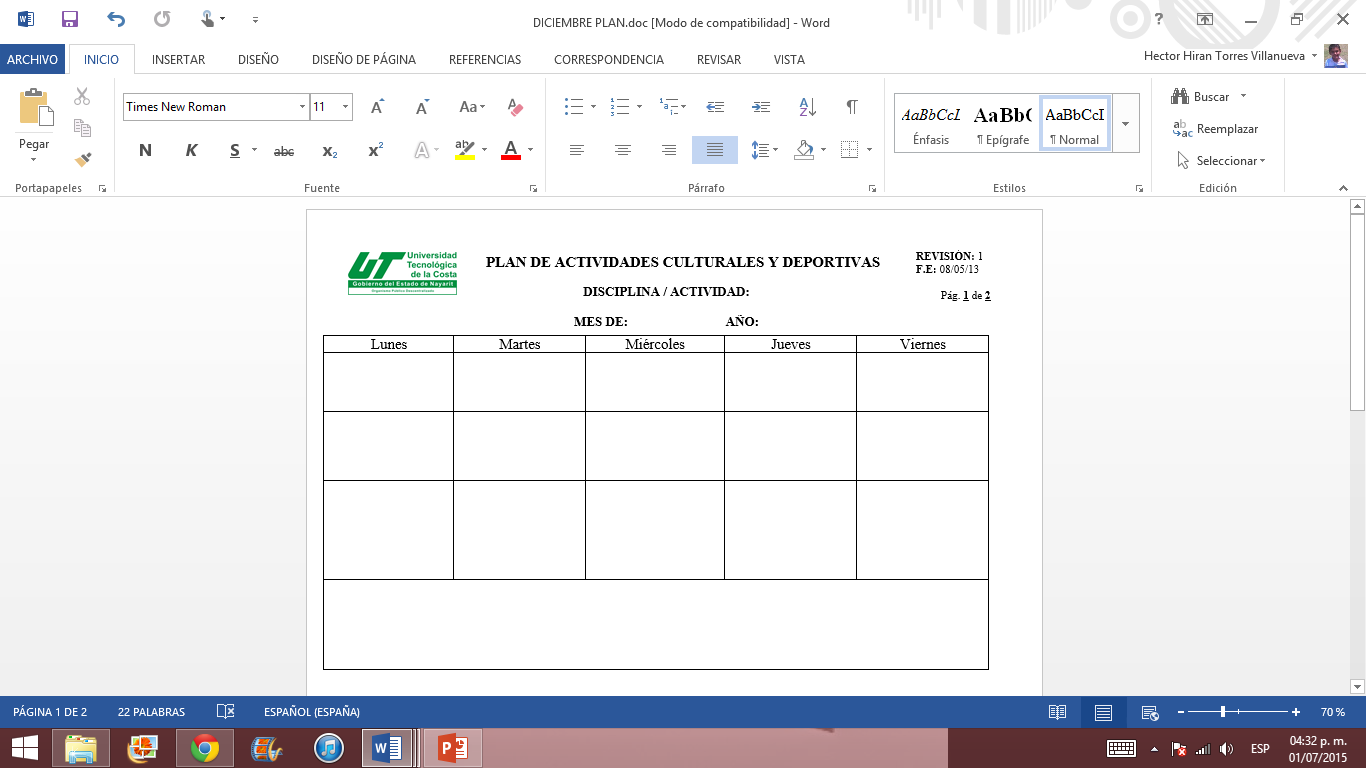 ElaboróRevisóAutorizó